A SPONSORED WALK ON THE HILLS  AROUND NEWCHURCH METHODIST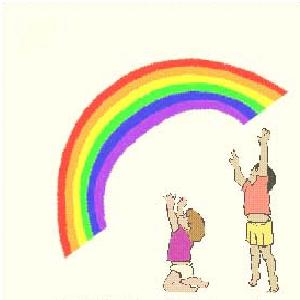 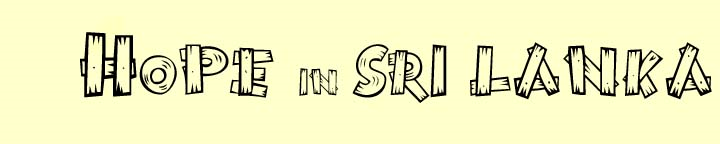 FRIDAY 21ST JUNE     REGISTER AT 6.15pm     LEAVING   AT 6.30pmWALKERS NAME …………………………………………………………..NAMEADDRESSTELNOAMOUNTTICK FOR GIFT AID